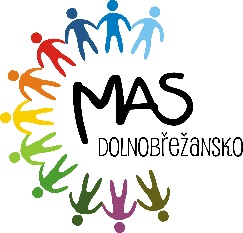 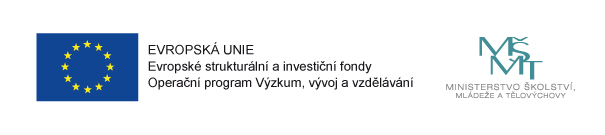 Zápis ze společného jednání Řídícího výboru a pracovních skupin v projektu MAP pro ORP Černošice – 6/2017Termín: 30.11.2017, ZvolePřítomní: viz prezenční listinaV obci Zvole: 30.11.2017Podpis zapisovatele: 			Miloš NavrátilPodpis ověřovatele: 			Monika NeužilováPodpis projektového manažera: 	Hana BarboříkováI=Info / Ú=úkol / R=RozhodnutíPředmětKdoIInformace o navazujícím projektu MAP IISpojeno pokračování MAP a Implementace MAPNa 3 až 4 rokyRozpočet  8 mil. Kč +za každé zapojené IZO do realizace projektu 100tis. Kč  - odhad rozpočtu pro ORP Černošice cca 20mil KčMin se musí zapojit 70% škol (dle IZO) v území – počítají se mš, zš a zušŽadatel lze stejný ale i jiný – dohoda v území  vyjednávání v území, kdo by chtěl kromě MAS DB projekt podat (zatím se nikdo takový nenašel, zájem neprojevil) Partnerství možné – předpokládáme MAS JZNN - 40% k veškerým mzdovým výdajům (stejné)Složení ŘV – noví povinní členovéPovinné PS – pro čtenářskou gramotnost, matematickou gramotnost, pro financování, pro rovné příležitost  identifikace místních lídrůOpět se bude aktualizovat analytická část MAP, případně i Strategický rámec.SR MAP a MAP schvaluje pouze ŘV (už ne obce)Odsouhlasení území RSKPředpokládaný termín podání projektové žádosti 15/2/2018Předpokládaný začátek projektu 7/2018, doba trvání cca 36-40měsíců.První větší naplánovaná aktivita budou Letní školy pro pedagogy MŠ a ZŠ na konci srpna (v jednání Elkonin, J.Bednářová)Hana BarboříkováIInformace o postupu v MEZIDOBÍ (12/2017 až 6/2018), kdy MAP I bude ukončen a MAP II nebude ještě v realizaci.Činnost ŘV nebude  současný ŘV končí k 30/11/2017 dle podmínek schváleného Statutu ŘVAktualizace investičních požadavků v 4/2018 bude vyžadovat schválení nově ustanoveným ŘV. (ustanovení nového složení se předpokládá na 3/2018), pokud se nepodaří bude aktualizace investic posunuta až na podzim 2018 po začátku projektu.Hana BarboříkováISchválení finálního dokumentu MAP prostřednictvím internetu (per rollam)Od 8.11.2017 15:00 do 11.11.2017 9:00 proběhlo schvalování finálního dokumentu MAP. Dokument byl schválen.Hana BarboříkováI/ÚToto byla poslední schůzka platformy ŘV a PS v tomto projektuHana Barboříková